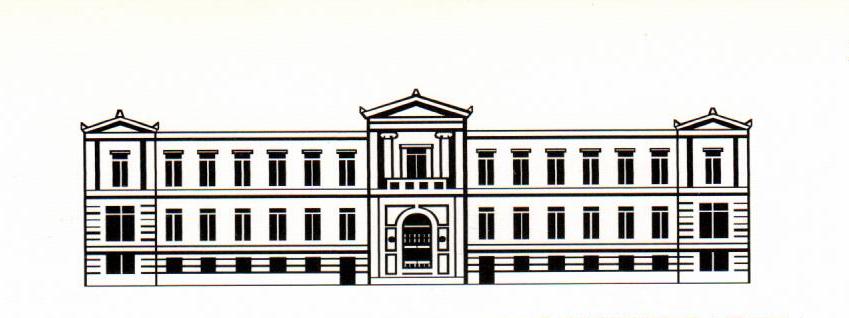 ΣΥΛΛΟΓΟΣ ΕΡΓΑΖΟΜΕΝΩΝ ΣΤΗΝ ΕΘΝΙΚΗ ΤΡΑΠΕΖΑ(ΣΥ.ΤΑ.ΤΕ.)ΕΤΟΣ ΙΔΡΥΣΕΩΣ 1945Αιόλου 86 - 3ος Όροφος – Τ.Κ. 105 59Τηλ. 210 3342768 - 9, 210 3342771 – 4, Fax: 210 3342767ΑΝΑΚΟΙΝΩΣΗΠου οδηγείται (ε) η (την) Εθνική Τράπεζα?Με μεγάλη ανησυχία και προβληματισμό παρακολουθούμε τις τελευταίες μέρες να εξελίσσεται ένας πρωτοφανής πόλεμος ανακοινώσεων, από μέσα μαζικής ενημέρωσης και κοινωνικής δικτύωσης, τα οποία «καταγγέλλουν» εμπλοκή στελεχών σε «ύποπτες» τραπεζικές συναλλαγές, οι οποίες σχετίζονται με εισροές κεφαλαίων από την Κίνα, μέσω της χρήσης συστημάτων POS της Εθνικής Τράπεζας. Οι κατηγορίες που καταλογίζονται σε κορυφαία στελέχη, τόσο συγκεκριμένων Γενικών Διευθύνσεων, όσο και της Διοίκησης, αφορούν στην ολιγωρία που επέδειξαν να ενημερώσουν τις αρμόδιες αρχές και στον πλημμελή έλεγχο που άσκησαν σε συναλλαγές, οι οποίες θεωρήθηκαν «ύποπτες» και (πιθανόν να) διώκονται από τη νομοθεσία, ως «ξέπλυμα μαύρου χρήματος». Δε θα σταθούμε στα γεγονότα, δεν είμαστε ειδικοί. Αυτά, αργά ή γρήγορα, θα έρθουν στο φως από τους ελέγχους που πραγματοποιούν ήδη οι αρμόδιοι θεσμικοί φορείς και οι υπηρεσίες. Ούτε, τέλος, μας ενδιαφέρουν οι ανθρωποφαγίες, οι ανθρωποθυσίες και οι λογικές «ἆρον, ἆρον, σταύρωσον αυτούς». Εμείς θέλουμε να εκφράσουμε την αγωνία και τη βαθιά μας ανησυχία για την Τράπεζα και το μέλλον της, το οποίο είναι άρρηκτα συνδεδεμένο και με το δικό μας. Μια αγωνία, η οποία πηγάζει κυρίως από τη συνεχόμενη προσπάθεια διάφορων κύκλων να απαξιώσουν την Εθνική, με προφανείς σκοπούς και στόχους. Χρόνια τώρα αντιστεκόμαστε και φωνάζουμε για την πολιτική της απαξίωσης που ακολουθούν οι Διοικήσεις κατά των στελεχών που προέρχονται από τα σπλάχνα της και τον «αποκλεισμό» τους από τις ανώτατες διοικητικές θέσεις της ιεραρχίας. Χρόνια τώρα καταγγέλλουμε τις αθρόες προσλήψεις «εξειδικευμένων» συνεργατών, προερχομένων από την ελεύθερη αγορά ή τον ανταγωνισμό, τους οποίους μας παρουσίαζαν περίπου ως μεσσίες. Αυτούς που, στις περισσότερες των περιπτώσεων, αφού «βούλιαξαν» οι επιχειρήσεις στις οποίες εργαζόταν έως τότε, τους προσέλαβαν στην Εθνική με μυθικούς μισθούς και μπόνους, για να μεταλαμπαδεύσουν την «τεχνογνωσία τους».  Σε πολλές δε περιπτώσεις, παρατηρήθηκε και διαπλοκή αλληλοσυγκρουόμενων συμφερόντων, αφού από τη μια εργαζόταν σε επιχειρήσεις που ήταν προμηθευτές της Τράπεζας και από την άλλη βρέθηκαν στην ίδια την Τράπεζα, ως διευθυντικά της στελέχη, να «διαπραγματεύονται» την αγορά τεχνογνωσίας, υλικού κλπ, από τις παλιές τους εταιρίες. Δεν είναι η πρόθεση μας να γίνουμε ισοπεδωτικοί, ούτε  αντιλαμβανόμαστε τις νέες συνθήκες και προκλήσεις με συντεχνιακή προσέγγιση και λογική. Σίγουρα υπάρχουν αρκετοί από αυτούς που διαθέτουν ειδικές γνώσεις και τους έχει ανάγκη η Τράπεζα. Δε μιλάμε για τέτοιες περιπτώσεις, μιλάμε για τη γενική απαξίωση των εργαζομένων και τη θεοποίηση όποιου προέρχεται από την ελεύθερη αγορά, ακόμη κι αν το αντικείμενο της εργασίας του σε αυτή ήταν σε εντελώς διαφορετική κατεύθυνση.  Είναι άλλο να προσπαθείς να καλύψεις, ως Τράπεζα, ορισμένους νέους τομείς δραστηριοτήτων σου με αναγνωρισμένους διεθνώς εξειδικευμένους επιστήμονες και άλλο να προσλαμβάνεις χωρίς αξιολόγηση, όποιον βρεις μπροστά σου, πληρώνοντας αδρά τις «υπηρεσίες» του, την ίδια στιγμή που υπάρχουν συνάδελφοι στο ανθρώπινο δυναμικό σου με καλύτερα τυπικά και ουσιαστικά προσόντα. Ούτε, επίσης, είναι δυνατόν να πιέζεις οικονομικά και εργασιακά το προσωπικό σου, να πραγματοποιείς εθελούσιες εξόδους, να «κουρεύεις» την παροχή του Εφάπαξ ή να διαλύεις σε μια νύχτα το Λογαριασμό Επικούρησης. Ο Σύλλογός μας προσπάθησε, με όσα μέσα διαθέτει, να πείσει τις Διοικήσεις, ότι η πολιτική που ακολουθούν με την τοποθέτηση στελεχών της λεγόμενης «ελεύθερης» αγοράς σε οργανικές θέσεις του Κανονισμού, είναι εκτός από παράνομη και επικίνδυνη για την ίδια την Τράπεζα και τα συμφέροντά της.Όμως, «φωνή βοώντος εν τη ερήμω», ήταν η φωνή μας! Μεταχειριστήκαμε, για να τους πείσουμε, όλα τα νόμιμα δικαιώματά μας, ώστε να περιορίσουμε το πρόβλημα και να προφυλάξουμε τα συμφέροντα της Τράπεζας και των συναδέλφων μας. Ακόμη και το Γενικό Γραμματέα Εργασίας ενημερώσαμε για το θέμα, αλλά αποφύγαμε - μέχρι στιγμής - να απαιτήσουμε να πάρει τα μέτρα, που προβλέπονται για την καταστρατήγηση του Κανονισμού, σεβόμενοι τις δύσκολες συνθήκες που αντιμετωπίζει η Τράπεζα. Η Διοίκηση, όμως, συνεχίζει να μας αντιμετωπίζει με αποκλεισμούς, χλευασμό, απαξίωση και ως συντεχνία και «παλαιάς κοπής» εργαζόμενους. Μοναδικός της τελικά  σκοπός, μάλλον, παραμένει το πώς θα απαλλαγεί από τους εργαζόμενους που έκαναν επιλογή καριέρας στην Εθνική Τράπεζα, συμμετέχοντας σε δύσκολους και απαιτητικούς δημόσιους διαγωνισμούς και στη θέση τους να τοποθετήσει «επαγγελματίες» γυρολόγους της αγοράς, οι οποίοι για τα μοναδικά πράγματα που ενδιαφέρονται είναι το βιογραφικό και ο τραπεζικός τους λογαριασμός.  Γνωρίζουμε, επίσης και τον οικονομικό πόλεμο «Ανατολής» και «Δύσης» για την εξαγορά και τον έλεγχο της κερδοφόρας ασφαλιστικής αγοράς στη χώρα μας, όμως μην προσπαθήσετε να μας πείσετε ότι φταίει μόνο αυτό για όσα είδαν το φως της δημοσιότητας και να κρύψετε το πρόβλημα της στελέχωσης κάτω από το χαλάκι του γραφείου σας, γιατί θα το ξαναβρούμε μπροστά μας. Εξάλλου και πέρσι τα Χριστούγεννα τα είχαμε αντιμετωπίσει ξανά, με τις αστοχίες των καρτών, που είχε ως αποτέλεσμα να χαρίσουμε πελάτες στον ανταγωνισμό και να καταρρακωθεί το κύρος της Τράπεζας. Και τότε, όμως, κάνατε όλοι πως δεν τα είδατε.Δυστυχώς, έχουμε φτάσει πλέον σε οριακό σημείο και απαιτείται να ληφθούν άμεσα μέτρα, προκειμένου να επανέλθει η Εθνική στη θέση που ήταν και που της αξίζει, καθώς και να ανακτήσει το κύρος, την εμπιστοσύνη και την αξιοπιστία που παραδοσιακά είχε ως Τράπεζα.  Όποιος δε σέβεται την ιστορία της, όποιος υπηρετεί αλλότρια συμφέροντα, όποιος λειτουργεί με γνώμονα το προσωπικό του συμφέρον, δεν έχει και δεν πρέπει να έχει θέση στη μεγάλη οικογένεια της Εθνικής Τράπεζας. Στο πλαίσιο αυτό απευθύνουμε έκκληση προς τον Πρόεδρο του Δ.Σ., ο οποίος σε ανύποπτο χρόνο, στην πρώτη (και μοναδική!) μας συνάντηση, είχε εκφράσει με πάθος το όραμα του για το μέλλον της Εθνικής Τράπεζας, στο οποίο, όλα τα παραπάνω ποιοτικά χαρακτηριστικά, κυριαρχούσαν στα σχέδιά του για την ανασυγκρότησή της.   κ. Πρόεδρε, Αυτή τη στιγμή έχετε μια μοναδική ευκαιρία μπροστά σας για να ξεκαθαρίσετε την «ήρα από το στάρι» και να επαναφέρετε την αξιοπιστία, τη δικαιοσύνη, την εντιμότητα και την αξιοκρατία στους κόλπους της Εθνικής Τράπεζας, χαρακτηριστικά που την είχαν κατατάξει στο παρελθόν ως την κορυφαία Τράπεζα της Νοτιοανατολικής Ευρώπης. Σε μια τέτοια προσπάθεια, όλοι εμείς οι εργαζόμενοι, θα είμαστε στο πλευρό σας. Τολμήστε το.   Αθήνα,  05 Νοεμβρίου 2018                                                           Για το Δ.Σ.                Ο Πρόεδρος                                    Ο Γενικός Γραμματέας                    Νίκος Παπαϊωάννου                              Αντώνης Ψωμαδέλης